Муниципальное бюджетное дошкольное образовательное учреждение детский сад № 10   МБДОУ № 10346783, Ростовская область, г.Азов, ул.Московская 1578 (86342) 6-32-09E-mail: mbdou10azov@mail.ruМаршрутный лист на период дистанционного обучения для дошкольников.Средняя группа15.05.2020 1. Двигательная деятельность Задачи. Упражнять детей в ходьбе с остановкой по сигналу воспитателя; ходьбе и бегу по кругу; повторить задания с бегом и прыжками.1 часть. Ходьба в колонне по одному; на сигнал воспитателя: «Зайки» - остановиться и попрыгать на двух ногах, затем продолжить ходьбу; на сигнал: «Петушки!» - остановиться, помахать руками вверх-вниз и произнести: «Ку-ка-ре-ку!» (не обязательно стройным хором). Повторить задания 2 раза. Ходьба и бег врассыпную.2 часть. Игровые упражнения.«Попади В корзину». Воспитатель ставит 2-3 корзины. Дети становятся вокруг корзины на расстоянии 2 м. У детей по 2- 3 мешочка лежат (у ног). Дети метают мешочки, стараясь попасть в корзину (сначала девочки, а потом мальчики).«Подбрось - поймай». Дети располагаются свободно по всей площадке и упражняются с мячом.Подвижная игра «Удочка». Дети стоят по кругу, воспитатель - в центpe круга, держит веревку, на конце которой привязан мешочек. Педагог вращает веревку по кругу у самой земли, дети перепрыгивают через мешочек на двух ногах по мере его приближения.3 часть. Игра малой подвижности.2. рисованиеТема. Цветы для моей семьиЦель. Учить детей  передавать характерные особенности цветов используя технику «печать мятой бумагой»Задачи:- углублять и расширять знания детей о первых весенних цветах;- учить различать растения (цветы) по внешнему виду;- развивать умения правильно изображать цветы;- продолжать знакомить детей с нетрадиционной техникой рисования «печать мятой бумагой»Способ рисования.Смять листочек бумаги, обмакнуть его в краску и рисовать методом  «примакивания»Приступаем:Начинаем с подготовки краски. Выбираем необходимые тона, для будущего рисункаНаливаем в каждое отдельное блюдечко небольшое количество водыКистью добавляем немного акварели. Уровень цвета регулируем при помощи густоты, но гуашь оставляем жидкойРазрываем любую бумагу на клочкиСкатываем их в комочки удобного объемаКаждой палитре выделяем индивидуальный бумажный кусочек, подготавливаем немножко дополнительных, на всякий случайОбмакиваем комочки в блюдечко с разбавленной краскойНемного ждем, пока уйдет лишняя водаНаносим штампы на чистый лист бумаги, формируя задуманный рисунокС помощью скользящих движений делаем штрихи и полосыПримакиванием комочков на бумагу создаем фактурыВсе просто и легко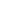 Как нарисовать мятой бумагой цветы?Для начала скомкаем бумагу. Это очень занимательный процесс для детей, кроме того развивающий мелкую моторику рук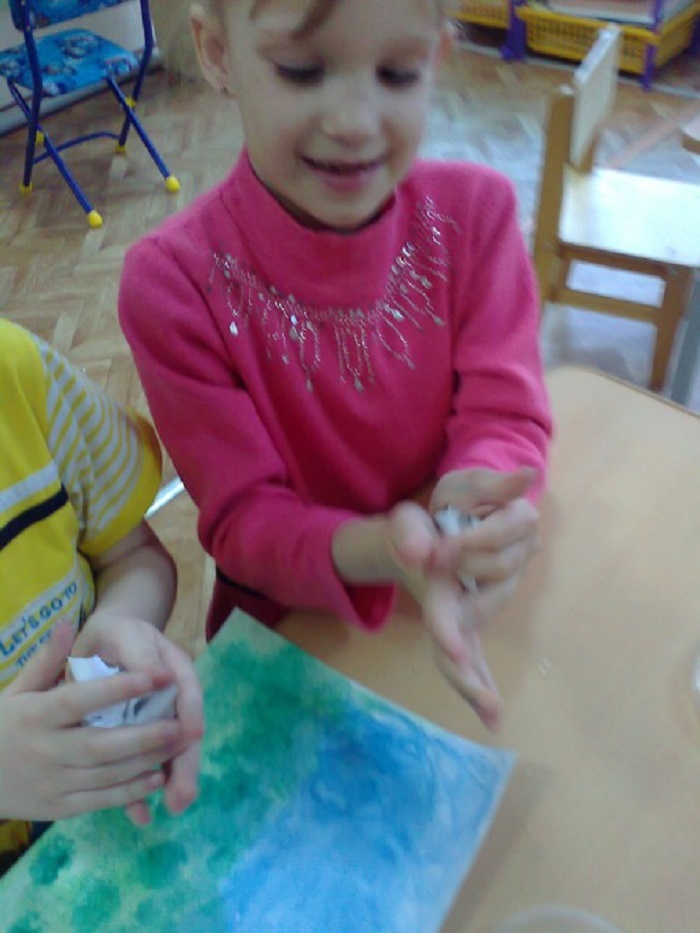 Подготовительный этапЗатем рисуем веточки цветкаНабрасываем ветки потолщеДобавляем тоненькие ветки и листочки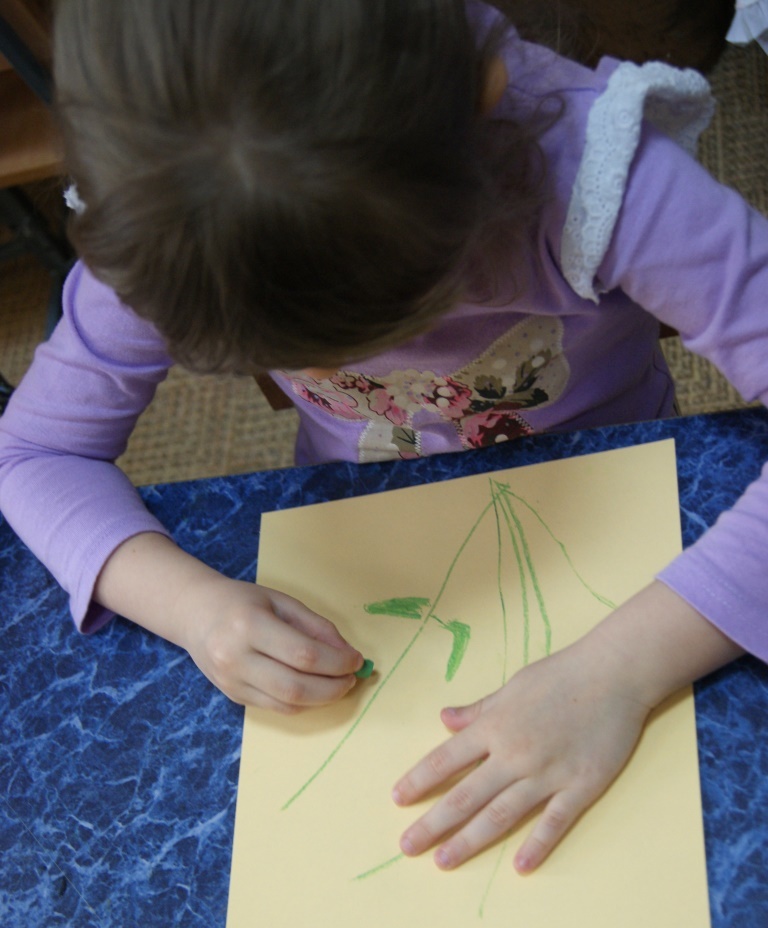 Формируем ствол цветкаОбмакиваем бумажные комочки в цвет выбранного цветка Формируем лепестки, оставляя следы на бумаге Цветок готовНе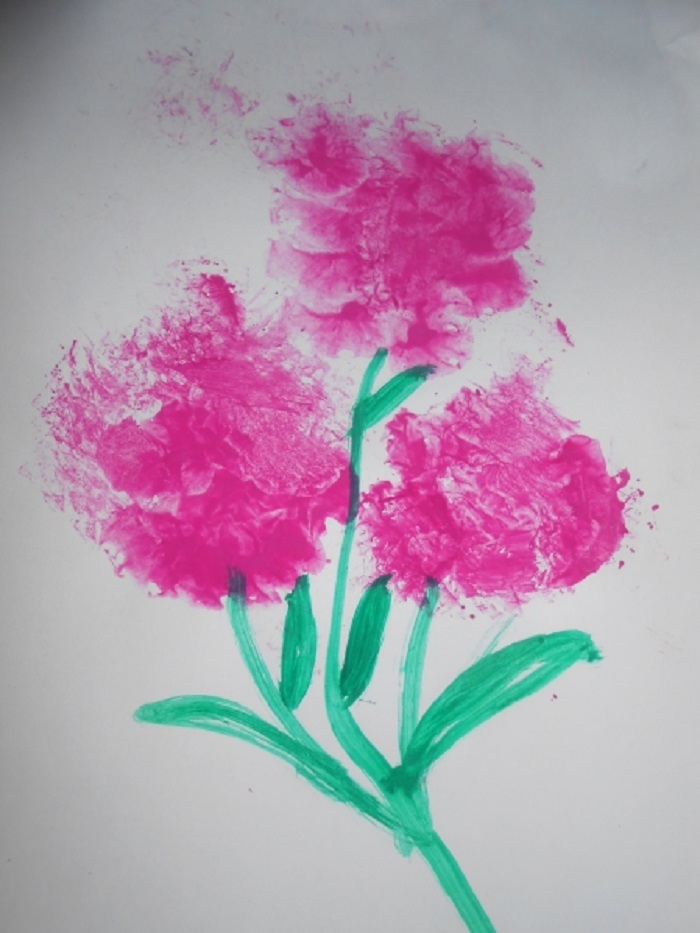 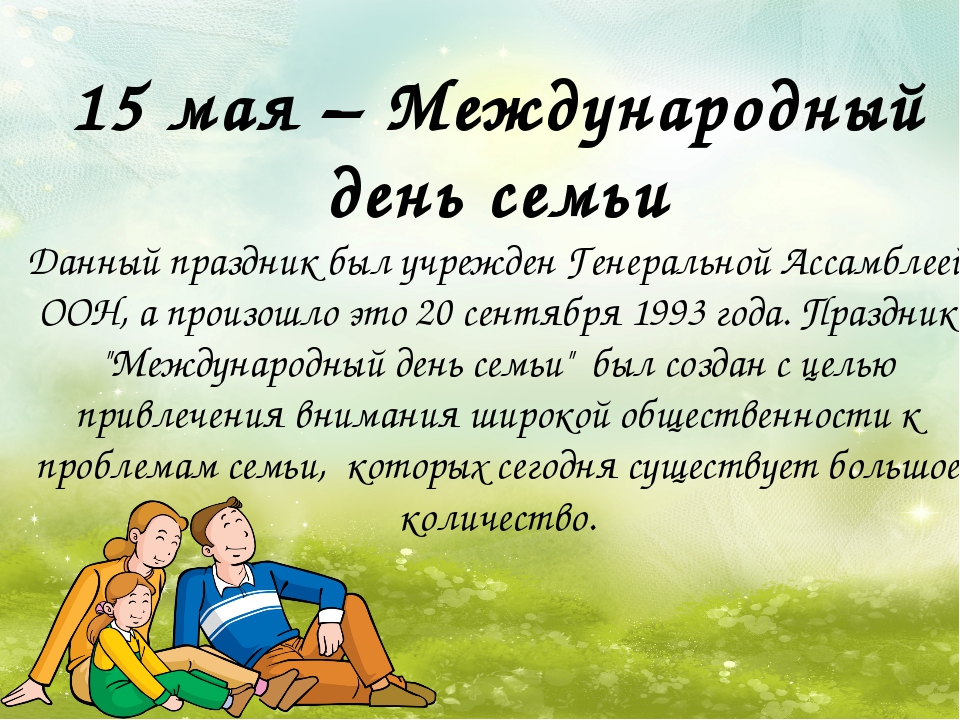 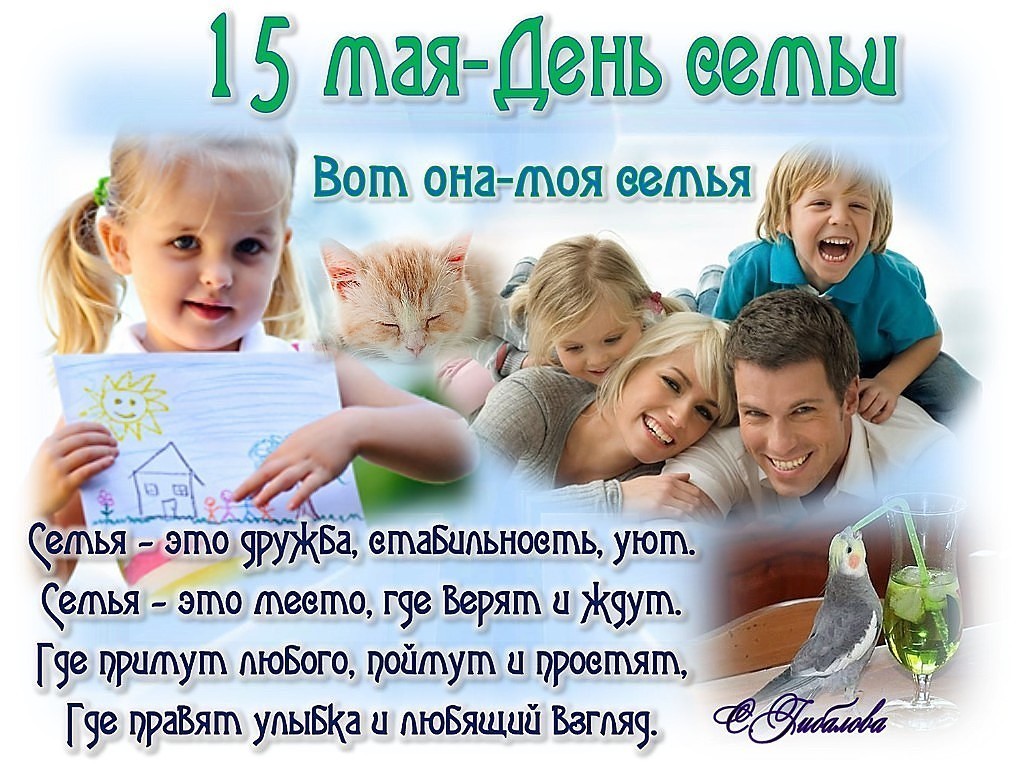 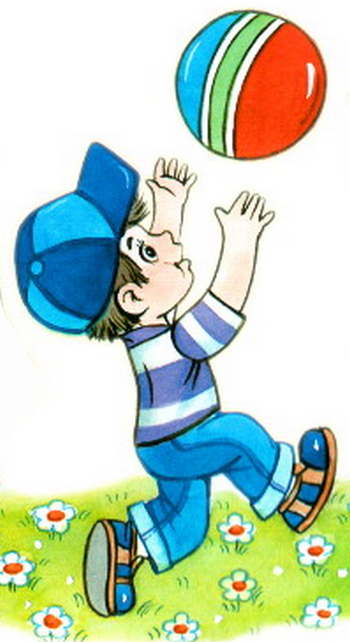 Игра «Удочка»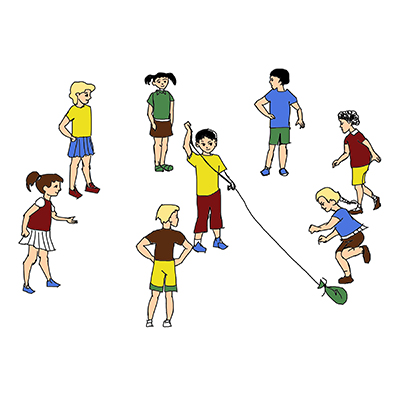 